МАТЕРИАЛЫзаседания антитеррористической КомиссииОлонецкого национального муниципального района(12 декабря 2016 года)РЕСПУБЛИКА КАРЕЛИЯАдминистрация Олонецкого национального муниципального районаП Р О Т О К О Л  Заседания антитеррористической комиссии Олонецкого национального                                                                               муниципального районаг. Олонец12 декабря 2016 г.                                                                                                        № 4ПРЕДСЕДАТЕЛЬСТВОВАЛГлава администрации Олонецкого национального муниципального района- председатель антитеррористической комиссииС.К. ПрокопьевПрисутствовали:члены антитеррористической комиссии  в Олонецком районе:Бердников А.А., Мурый В.Н., Ларин Д.С., Нюппиев И.Н., Минин Ю.И.,  Степанов Г.М.,  Корнилова И.Н., Нилова А.А., Козлова А.В., Шерстнева Н.Н., Судников А.Н., Степанова Т.В. Прокопьев А.В.Отсутствовали:  Чупукова Н.В., Жих С.Л.Приглашены:Бруссуева Е.И., зам. главы-начальник Управления социального развития АОНМР.Прокопьева Е.В., ст. помощник прокурора Олонецкого района.Седлецкий С.В., директор ГБОУ СПО РК «Олонецкий техникум»Оноева О.В., директор МКОУ «Ильинская СОШ».Потапов С.А., Государственная инспекция по маломерным судам.1. «Заслушивание руководителей объектов с массовым пребыванием людей о состоянии работы по обеспечению антитеррористической защищенности объектов»Докладывали: Седлецкий С.В., директор ГБОУ СПО РК «Олонецкий техникум»Оноева О.В., директор МКОУ «Ильинская СОШ».Решили:1.1. Рекомендовать ГБОУ СПО РК «Олонецкий техникум»:Провести работу по корректировке паспорта антитеррористической защищенности объекта и предоставить информацию в адрес АТК Олонецкого национального муниципального района, в срок до 15 января 2017 года.1.2. Рекомендовать Главе администрации Ильинского сельского поселения:Провести работу по освещению территории МКОУ «Ильинская СОШ», в срок до 30 декабря 2016 года.2. Об организации деятельности по противодействию незаконной миграции на территории Олонецкого района.Докладывал: Заместитель начальника полиции ОМВД России по Олонецкому                 району Ларин Д.С.,Решили:2.1. Рекомендовать Главам городского, сельских поселений и Главам администраций Видлицкого, Ильинского и Мегрегского сельских поселений направлять информацию об иностранных гражданах, прибывающих на территорию поселений в ТП УФМС России по РК в Олонецком районе и ОМВД России по Олонецкому району.Срок: ежеквартально.2.2. Рекомендовать ОМВД России по Олонецкому району подготовить информацию по проблемным вопросам, возникающую при работе с иностранными гражданами и направить в антитеррористическую комиссию Олонецкого района.Срок: до 27.01.17 г.3. «О результатах работы информационно-пропагандисткой группы в 2016 году, утверждение состава и согласование Плана ИПГ на 2017 год. Об использовании Интернет-ресурсов  в противодействии идеологии терроризма и экстремизма».Докладывала: заместитель главы-начальник Управления социального развития Бруссуева Е.И.Решили:3.1. Рекомендовать Главам городского, сельских поселений и Главам администраций Видлицкого, Ильинского и Мегрегского сельских поселений размещать на официальных сайтах поселений информацию о противодействии идеологии терроризма и экстремизма.Срок: ежеквартально.3.2. Рекомендовать администрации Олонецкого национального муниципального района пересмотреть Положение об информационно-пропагандисткой группе.Срок: до 25.01.17 г.3.3. Рекомендовать администрации Олонецкого национального муниципального района утвердить состав информационно-пропагандисткой группы на 2017 год.   Срок: до 25.01.2017 г. 4. «Подведение итогов работы АТК за 2016 год. Утверждение плана работы АТК на 2017 год». «О выполнении решений АТК  за 2016 год».Докладывал: заместитель главы администрации Мурый В.Н.Решили:4.1. Принять информацию по итогам работы 2016 года к сведению. Утвердить План работы антитеррористической комиссии на 2017 год.4.2.Рекомендовать Главе Олонецкого городского поселения, главам администраций  и главам  сельских поселений, ОМВД России по Олонецкому району, УФСБ по РК в г. Олонце, ОНД по Олонецкому и Питкярантскому району УНД ГУ МЧС по РК, ГКУ РК «ОПС по Олонецкому району», ГБУЗ «Олонецкая ЦРБ»., выполнить решения АТК  от 29.02.16 г. № 1, от 25.04.16 г. № 2, от 22.08.15 г. № 3.  Срок: до 28.12.2016 г. 5. «Обеспечение безопасности при организации и проведении мероприятий по празднованию Нового 2017 года и Рождества Христова».Докладывали: Заместитель начальника полиции ОМВД России по Олонецкому                                                     району Ларин Д.С., заместитель главы администрации  Мурый В.Н.                   Решили:5.Рекомендовать Главам городского, сельских поселений и и.о. Главы администрации Видлицкого, Главам администраций Мегрегского и Ильинского сельских поселений:5.1. в соответствии с требованиями  Федерального закона от 06.03.2006г. № 35- ФЗ «О противодействии терроризму» организовать взаимодействие с правоохранительными органами по предоставлению информации о проведении на территории поселения культурно-массовых мероприятий, в ОМВД России по Олонецкому району;5.1.2. совместно с ОМВД России по Олонецкому району организовать проверки объектов (мест) массового пребывания людей, на которых планируется проведение праздничных мероприятий, на предмет их соответствия требованиям безопасности;5.1.3. организовать дежурство в администрациях поселений и в подведомственных учреждениях  с 31 декабря 2016 года по 8 января 2017 года. Графики дежурств направить в ЕДДС  и в ОМВД России по Олонецкому району до 24.12.16.г.В срок до 24 декабря 2016 года направить в Комиссию доклад об исполнении данных рекомендаций; 5.2.   Рекомендовать отделению УФСБ РФ по  Республике Карелия в. г. Олонце:5.2.1. нацелить имеющиеся силы и средства на своевременное вскрытие предпосылок к дестабилизации общественно-политической ситуации в районе и организовать проведение мероприятий по получению упреждающей информации о возможных актах экстремисткой и террористической направленности, попытках совершения иных противоправных акций в период подготовки и проведения общественно-политических и культурно-развлекательных   мероприятий с 31 декабря 2016 года по 08 января 2017 года на территории Олонецкого района;5.2.2. во взаимодействии с ОМВД России по Олонецкому району реализовать дополнительные меры оперативного контроля в среде диаспор (выходцев из нестабильных регионов), а также оперативный контроль за лидерами экстремистки радикально настроенных объединений;В срок до 24 декабря 2016 года направить в Комиссию доклад об исполнении данных рекомендаций; 5.3.Рекомендовать Администрации района:5.3.1.принять дополнительные меры по повышению бдительности населения, задействовав возможности районных и городских средств массовой информации;5.3.2. организовать информационно-пропагандистскую и разъяснительную работу с населением (сходы, беседы, работа с молодёжью) по вопросам межнациональных и межконфессиональных отношений;5.3.3. подготовить обобщенную информацию по проводимым мероприятиям, на территории Олонецкого района и направить в ОМВД России по Олонецкому району, до 27.12.16 г. 5.4. Рекомендовать ОМВД России по Олонецкому району:5.4.1. проверить наличие и готовность сил и средств, привлекаемых к проведению мероприятий по охране общественного порядка (ООП) на территории Олонецкого района и подготовить план ООП, копию плана направить в АТК района;5.4.2. уделить повышенное внимание мерам антитеррористической безопасности общественного транспорта. Организовать проведение проверок улично-дорожной сети и территорий, прилегающих к местам проведения массовых праздничных мероприятий. Предусмотреть меры, исключающие неконтролируемую парковку автотранспорта в окружении мест массового пребывания людей. Организовать своевременную эвакуацию бесхозного автотранспорта, строительных бытовок, мусорных контейнеров и других предметов, которые могут быть использованы для закладки взрывных устройств. Провести дополнительные инструктажи водителей общественного транспорта по вопросам профилактики террористических угроз;5.4.3. организовать инструктажи руководства и персонала объектов  с массовым пребыванием людей, задействованных в проведении праздничных мероприятий, по организации пропускного режима, исключающего пронос боеприпасов, взрывчатых веществ и газосодержащих емкостей, по порядку их действий в случае возникновения угрозы или совершения террористического акта;5.4.4. предусмотреть выделение на объекты с массовым пребыванием людей, где планируется проведение массовых мероприятий, дополнительных нарядов подразделений полиции, а также задействовать возможности частных охранных структур и добровольных народных дружин;5.4.5. провести комплекс дополнительных мероприятий в жилом фонде, направленный на профилактику террористических угроз и пожарной безопасности (обследование нежилых подвальных и чердачных помещений);5.4.6. обеспечить эффективную отработку жилого сектора, в т.ч. чердаков и подвалов, в целях проверки состояния физической защиты жилых комплексов, зданий, сооружений и т.п., а также установления граждан и организаций, арендующих жилые и нежилые помещения без надлежащего оформления. Особое внимание уделять лицам, недавно прибывшим из Северо-кавказского и Южного федеральных округов РФ, а также из стран с повышенной террористической активностью. В срок до 24 декабря 2016 года направить в Комиссию доклад об исполнении данных рекомендаций. 5.5.Рекомендовать руководителям ГКУ РК «ОПС по Олонецкому району», ОНД и ПР Олонецкого и Питкярантского районов УНД и ПР ГУ МЧС по РК:В период подготовки и проведения общественно-политических и культурно-развлекательных   мероприятий с 31 декабря 2016 года по 08 января 2017 года на территории Олонецкого района обеспечить постоянную готовность и предусмотреть выделение на объекты (места) с массовым пребыванием людей, где планируется проведение массовых мероприятий, дополнительных нарядов пожарной охраны добровольных пожарных формирований к действиям по предназначению.В срок до 24 декабря 2016 года направить в Комиссию доклад об исполнении данных рекомендаций; 5.6. Рекомендовать  ГБУЗ «Олонецкая ЦРБ»:В период подготовки и проведения общественно-политических и культурно-развлекательных   мероприятий с 31 декабря 2016 года по 08 января 2017 года на территории Олонецкого района обеспечить постоянную готовность и предусмотреть выделение на объекты (места) с массовым пребыванием людей, где планируется проведение массовых мероприятий, дополнительных бригад скорой медицинской помощи к действиям по предназначению.В срок до 24 декабря 2016 года направить в Комиссию доклад об исполнении данных рекомендаций.5.7.  Рекомендовать руководителям объектов коммунального комплекса, оказывающим услуги:Организовать всестороннее обеспечение  нормальной деятельности  объектов (мест) массового пребывания людей, где планируется проведение массовых мероприятий, в том числе бесперебойного функционирования систем электро, тепло, водоснабжения, обеспечения  правил пожарной безопасности и соблюдения общественного порядка. Передача информации о функционировании либо возникновении технологических  нарушений, авариях, нештатных ситуациях осуществляется в ЕДДС Олонецкого района, дежурно - диспетчерскую службу Правительства (на базе Госкомитета по ОЖ и БН) и ГКУ ЦУКС ГУ МЧС России по Республике Карелия. В срок до 24 декабря 2016 года направить в ЕДДС Олонецкого района графики дежурств с номерами телефонов ответственных лиц: 5.8. Рекомендовать Генеральному директору ООО «АТП» Семенову А.М.,  директору ООО «Путинавто»:В период новогодних праздничных и выходных дней 2016-2017 г.г., проводить инструктаж ответственных лиц и водителей на предмет профилактики, предупреждения и пресечения  возможных актов террористической направленности:В срок до 24 декабря 2016 года направить в Комиссию доклад об исполнении данных рекомендаций;5.9.  Рекомендовать  директору ОЦТД:В период новогодних праздничных и выходных дней 2016-2017 г.г., провести инструктаж ответственных лиц на предмет профилактики, предупреждения и пресечения  возможных актов террористической направленности.В срок до 24 декабря 2016 года направить в Комиссию доклад об исполнении данных рекомендаций;6. «О результатах реализации в 2016 году «Комплексного плана противодействия идеологии терроризма в Российской Федерации на 2013-2018 годы», утвержденного Президентом Российской Федерации 26 апреля 2013 года № Пр-1069,  с учетом распоряжения Правительства Республики Карелия от 23.11.2012 г. № 694р-П «О комплексных мерах по совершенствованию работы органов исполнительной власти Республики Карелия, территориальных органов федеральных органов исполнительной власти в Республике Карелия, органов местного самоуправления муниципальных образований в Республике Карелия по профилактике экстремизма в Республике Карелия на 2013-2015 годы» (в редакции распоряжения Правительства Республики Карелия от 18.06.2014 г. № 357р-П)».Решили:	6.1. Рекомендовать администрации Олонецкого национального муниципального района продолжить работу в 2017 году «Комплексного плана противодействия идеологии терроризма в Российской Федерации на 2013-2018 годы», утвержденного Президентом Российской Федерации 26 апреля 2013 года № Пр-1069,  с учетом распоряжения Правительства Республики Карелия от 23.11.2012 г. № 694р-П «О комплексных мерах по совершенствованию работы органов исполнительной власти Республики Карелия, территориальных органов федеральных органов исполнительной власти в Республике Карелия, органов местного самоуправления муниципальных образований в Республике Карелия по профилактике экстремизма в Республике Карелия на 2013-2015 годы» (в редакции распоряжения Правительства Республики Карелия от 18.06.2014 г. № 357р-П).Срок: в течение года.6.2. Рекомендовать ОМВД России по Олонецкому району и отделению УФСБ РФ по  Республике Карелия в. г. Олонце  проводить в образовательных учреждениях Олонецкого района, мероприятия направленные на противодействие идеологии терроризма, экстремистских проявлений в детско-молодежной среде.Срок: до 01.06.2017 г. до 01.12.2017 г.Информацию по выполнению мероприятий довести на итоговом заседании АТК в 2017 году.Глава администрации – Председатель антитеррористической комиссии                                                С.К. Прокопьев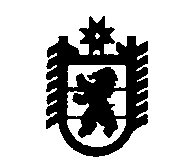 РЕСПУБЛИКА   КАРЕЛИЯОлонецкий национальный муниципальный район